Zubehör für Verbundfenster ZD16Verpackungseinheit: 1 StückSortiment: 
Artikelnummer: 0093.0912Hersteller: MAICO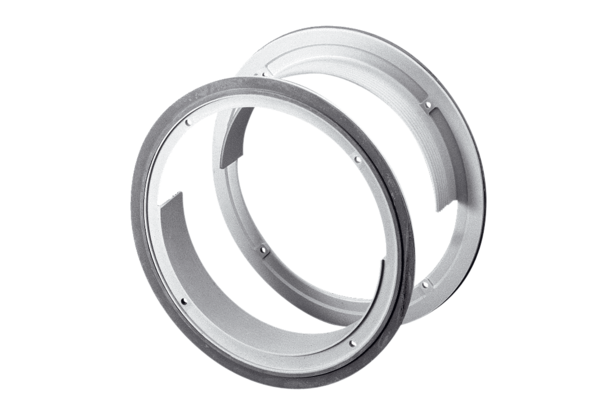 